DEPARTMENT OF ENGLISH WORKSHOP ON LITERARY THEORY12 DECEMBER 2018The activities of the English Association 2018-2019 was formally inaugurated on  12 December 2018  by Dr. Arunlal. K, Head of the Department of English, Government College, Mokery. The speaker gave a cogent picture of Literary Theory with illustrations. He traced the development of the major theoretical frameworks, from classical Greek theories of mimesis to the present day concerns of ecocriticism and postcolonialism, which are used to analyse texts within the discipline of English literary studies. Apart from giving a comprehensive overview of the salient features that inform each school of literary theory, Arunlal also connected these theoretical frameworks to the social, political, and cultural contexts that underline them. It is hoped that his talk will enable the students to have a firm understanding of the various eclectic concepts that inform the field of literary theory and also to engage with literature more critically.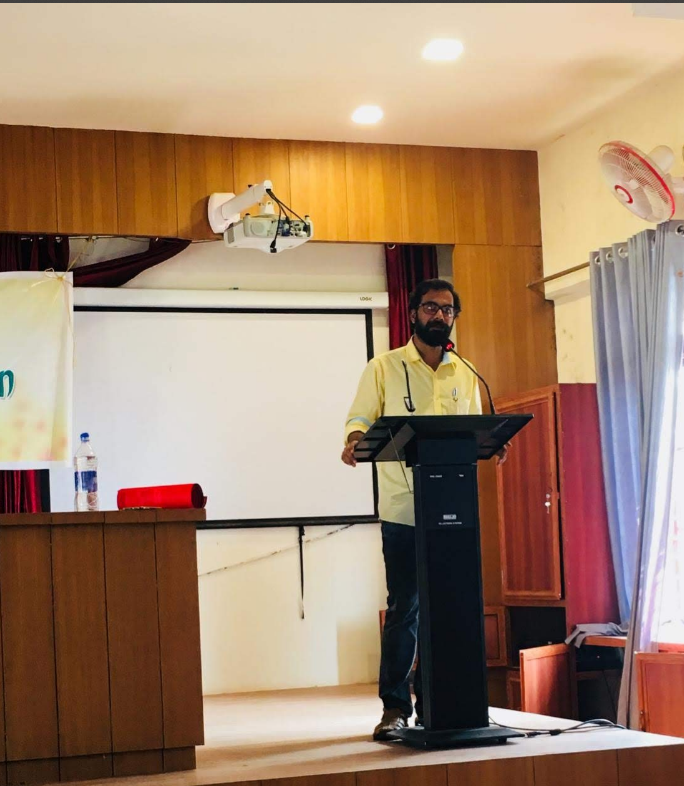 